２年生進級おめでとうございます！！　はじめてのクラス替え、はじめての友だち、はじめての先生など、すべてに「新しい春」のスタートです。　学校生活にも慣れ、友だちとのびのび楽しく学び合いながら成長できるときです。子どもたちが、楽しく１年間過ごせるよう、担任一同、力を合わせていきます。ご協力よろしくお願いします。　２年生だより　４月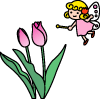 １火２水３木４金５土６日７月入学式８火始業式　対面式　一斉下校９水通学団会１０木給食開始　　視力・身体測定１１金１２土１３日１４月学級写真　離任式１５火避難訓練（地震）１６水１７木１８金児童会歓迎会　避難訓練予備日１９土２０日２１月学級懇談会　ＰＴＡ総会学級写真予備日　蟯虫検査配布２２火２３水知能テスト蟯虫検査回収（～２5日）眼科検診２４木歯科検診２５金春の遠足　給食なし２６土２７日２８月遠足予備日　給食なし２９火昭和の日３０水担任紹介２年１組　　3月の6年生を送る会ですばらしい歌声やあいさつができていた皆さんがとても心に残っています。2年生でももっともっと成長できるよう、いっしょに勉強や運動を頑張っていきましょう。ファイト！！２年２組　　1年生からどんな成長を見せてくれるか、今から楽しみです。勉強でも遊びでも、いろいろなことにチャレンジしていきましょう。元気いっぱいでかわいい皆さんの担任になれて、うれしいです。書写、音楽のお手伝いの先生書写・・・二村尚文先生音楽・・・竹岡恭子先生お願い　下記①～④の用紙を配布しました。お手数をおかけしますが記入または訂正をして４枚そろえて学校用連絡封筒に入れてご提出ください。　新学年・クラス・番号も忘れず記入してください。★連絡用封筒に入っている物①家庭環境調査票②保健調査票　　　　　　　　１１日（金）厳守③アレルギー確認票④歯科検診事前調査５月のおもな行事家庭訪問12日（月）～15日（木）